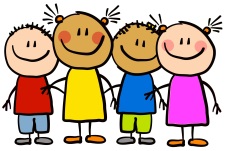 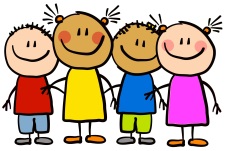 This WeekWe have had a lovely first full week in our new FS2 classrooms.  We have been exploring the different areas of provision and having a go at lots of activities.  Attendance:  Class 1 – 99.1% and Class 2 – 99.2%This WeekWe have had a lovely first full week in our new FS2 classrooms.  We have been exploring the different areas of provision and having a go at lots of activities.  Attendance:  Class 1 – 99.1% and Class 2 – 99.2%Next weekWe will be beginning phonics sessions where we will be focusing on the following phonemes m, a, s, d, tWe are also going to be starting maths sessions focussing on counting and matching numeral to quantity.Stars of the weekNext week we will be looking for our stars of the week.Children will be rewarded star of the week if they do something that really impresses a member of staff.HomeworkEach Friday, homework will be handed out to your child. This homework should be completed and returned to your child’s class teacher by the date stated on the sheet. Homework can be returned by uploading photographs to Tapestry or a physical copy can be handed in too.HomeworkEach Friday, homework will be handed out to your child. This homework should be completed and returned to your child’s class teacher by the date stated on the sheet. Homework can be returned by uploading photographs to Tapestry or a physical copy can be handed in too.PEPlease leave your child’s labelled PE kit (indoor and outdoor) on their peg.  The children will be getting changed for PE at school.  PE days are CLASS 1 – Wednesday and Friday and CLASS 2 – Tuesday and Wednesday.PEPlease leave your child’s labelled PE kit (indoor and outdoor) on their peg.  The children will be getting changed for PE at school.  PE days are CLASS 1 – Wednesday and Friday and CLASS 2 – Tuesday and Wednesday.